lMADONAS NOVADA PAŠVALDĪBA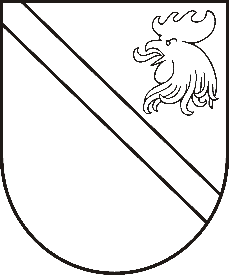 Reģ. Nr. 90000054572Saieta laukums 1, Madona, Madonas novads, LV-4801 t. 64860090, e-pasts: pasts@madona.lv ___________________________________________________________________________MADONAS NOVADA PAŠVALDĪBAS DOMESLĒMUMSMadonā2021.gada 27.maijā						            		 Nr.235									               (protokols Nr.13, 26.p.)Par Madonas novada pašvaldības nekustamā īpašuma ar adresi Kārļa iela 9, Sauleskalns, Bērzaunes pagasts, nomas tiesību izsoliPamatojoties uz likuma “Par pašvaldībām” 15.panta pirmās daļas 10.punktu, 21.panta pirmās daļas 27.punktu, Publiskas personas finanšu līdzekļu un mantas izšķērdēšanas likuma 3.panta otro daļu, 6.¹panta pirmo daļu, Ministru Kabineta noteikumu Nr.97 “Publiskas personas mantas iznomāšanas noteikumi” 12.,23.-27., 34. un 80.punktu, SIA “LVKV” (vienotais reģistrācijas Nr.44103009697, LĪVA profesionālās kvalifikācijas sertifikāts Nr.12; LĪVA Kompetences uzraudzības biroja izsniegts sertifikāts nekustamā īpašuma vērtēšanai Nr.13) 19.02.2021. nekustamā īpašuma  - jaunbūvējamas noliktavas ēkas, jaunbūvējama asfaltēta laukuma un pieguļošā zemesgabala (ar kopējo platību 1,6785 ha) Kārļa ielā 9, Sauleskalns, Bērzaunes pagasts, Madonas novads (kadastra Nr. 7046 009 0291), iespējamās nomas maksas novērtējumu Nr.410-2717/v, ņemot vērā Ministru kabineta 2015.gada 10.novembra noteikumus Nr.645 “Darbības programmas “Izaugsme un nodarbinātība” 5.6.2. specifiskā atbalsta mērķa "Teritoriju revitalizācija, reģenerējot degradētās teritorijas atbilstoši pašvaldību integrētajām attīstības programmām” īstenošanas noteikumi”,  atklāti balsojot: PAR – 13 (Agris Lungevičs, Aleksandrs Šrubs, Andrejs Ceļapīters, Antra Gotlaufa, Artūrs Čačka, Gatis Teilis, Gunārs Ikaunieks, Inese Strode, Ivars Miķelsons, Rihards Saulītis, Valda Kļaviņa, Valentīns Rakstiņš, Zigfrīds Gora), PRET – NAV, ATTURAS – NAV, Madonas novada pašvaldības dome NOLEMJ:1. Rīkot nekustamā īpašuma ar adresi Kārļa iela 9, Sauleskalns, Bērzaunes pagasts, Madonas novads (kadastra Nr. 7046 009 0291), ar kopējo platību 1,6785 ha (turpmāk – Nomas Objekts), nomas tiesību mutisku izsoli ar augšupejošu soli. 1. Apstiprināt Nomas objekta nomas maksas sākumcenu – EUR 1000,00 (viens tūkstotis euro, 00 centi) mēnesī, papildus aprēķinot PVN.2. Apstiprināt publicējamo informāciju par Nomas objektu (Pielikums Nr.1).4. Apstiprināt Nomas objekta nomas tiesību izsoles noteikumus (Pielikums Nr.2). 5. Uzdot Pašvaldības īpašuma atsavināšanas un izmantošanas komisijai veikt Nomas objekta izsoli un apstiprināt izsoles rezultātus. 6. Nekustamā īpašuma pārvaldības un teritoriālās plānošanas nodaļai, pamatojoties uz apstiprinātiem izsoles rezultātiem, organizēt nomas līguma (Pielikums Nr.3) slēgšanu ar nomas tiesību ieguvēju. Pielikumā: 	Pielikums Nr.1 - Publicējamā informācija par Nomas objektu; 		Pielikums Nr.2 – Nomas objekta nomas tiesību izsoles noteikumi;		Pielikums Nr.3 – Nomas objekta nomas līguma projekts. Domes priekšsēdētājs						    A.Lungevičs Zāle 26486811Vogina	 20204906	